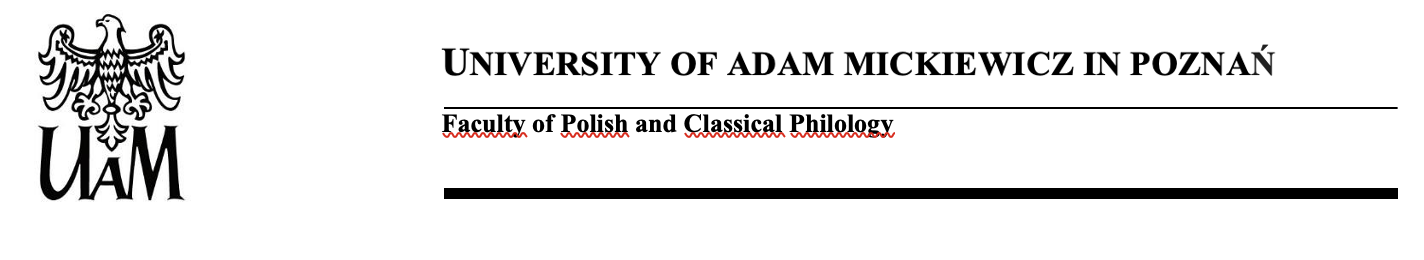 AGREEMENTconcerning the organisation of student internshipOn the day of………………………… the year……………. the following agreement has been concluded between the University of Adam Mickiewicz in Poznań, hereinafter referred to as 'the University', represented by the Vice-Dean of the Faculty of Polish and Classical Philology - Prof. UAM Dr. Krzysztof Skibski    and ....................................................................................................................................................................................hereinafter referred to as the "Institution/Company", represented by:............................................................................................................................................................................................§ 1The Institution/Company obliges to undertake the following University students as interns:The internship will be reliased on the basis of the internship programme developed by the University of Adam Mickiewicz.§ 2The Institution/Company undertakes the responsibility to:provide suitable workplaces, rooms, workshops, equipment, tools and materials - in accordance with the internship programme,familiarise students with the company's work regulations, regulations on occupational health and safety, and regulations on the protection of state and official secrets and the protection of data confidentiality to the extent specified by the workplace,supervise the students' performance of tasks resulting from the internship programme,to issue an opinion with a grade by the person indicated in § 4 item 2 of this agreement.§ 3The University undertakes the responsibility to:submit the internship programme to the Institution/Company,provide didactic supervision of the internship.§ 4The Academic Aupervisor of the intern is: …………………………………………………………………………………………………………………………The Internship Supervisor at the Institution/Company is: …………………………………………………………………………………………………………………§5Any non-financial disputes that may arise from this agreement shall be settled by the authorised representatives of both parties.§ 6The agreement is drawn up in duplicate, one for each party.SignaturesUniversity of Adam Mickiewicz 	Institution/Company…………………………………………………… 	………………………………………..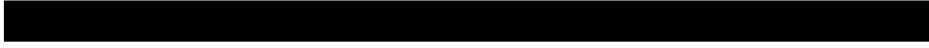 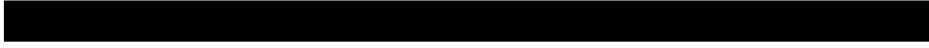 ul. A. Fredry 10, Collegium Maius, 61-701 Poznań Tax number 777 00 06 350, REGON 000001293tel. +48 61 829 46 90, fax. +48 61 829 46 90dziewfpk@amu.edu.plNo.Name and surnameStart date of internshipEnd date of internshipYear, mode, field of study, specialisation